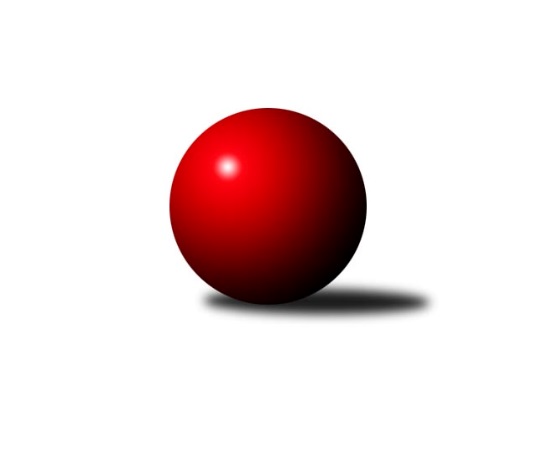 Č.8Ročník 2010/2011	1.11.2010Nejlepšího výkonu v tomto kole: 1735 dosáhlo družstvo: KK Jiskra Rýmařov ˝B˝Meziokresní přebor-Bruntál, Opava 2010/2011Výsledky 8. kolaSouhrnný přehled výsledků:TJ Opava ˝D˝	- TJ Opava ˝E˝	6:4	1598:1548		1.11.TJ Jiskra Rýmařov ˝C˝	- KK Jiskra Rýmařov ˝B˝	6:4	1701:1735		1.11.TJ Horní Benešov ˝D˝	- TJ Kovohutě Břidličná ˝C˝	8:2	1687:1595		1.11.TJ Kovohutě Břidličná ˝D˝	- TJ  Krnov ˝C˝	6:4	1584:1586		1.11.TJ Sokol Chvalíkovice ˝B˝	- TJ Horní Benešov ˝F˝	8:2	1357:1096		1.11.RSKK Raciborz	- KK Minerva Opava ˝C˝	7:3	1544:1497		1.11.TJ Jiskra Rýmařov˝D˝	- KK PEPINO Bruntál ˝B˝	8:2	1548:1525		1.11.Tabulka družstev:	1.	TJ Jiskra Rýmařov ˝C˝	8	7	0	1	61 : 19 	 	 1586	14	2.	RSKK Raciborz	8	6	1	1	55 : 25 	 	 1615	13	3.	TJ Kovohutě Břidličná ˝D˝	8	6	0	2	50 : 30 	 	 1593	12	4.	TJ Sokol Chvalíkovice ˝B˝	8	6	0	2	50 : 30 	 	 1527	12	5.	TJ Jiskra Rýmařov˝D˝	8	5	1	2	47 : 33 	 	 1622	11	6.	TJ Horní Benešov ˝D˝	8	5	0	3	46 : 34 	 	 1610	10	7.	TJ  Krnov ˝C˝	8	4	0	4	43 : 37 	 	 1580	8	8.	KK Jiskra Rýmařov ˝B˝	8	3	0	5	43 : 37 	 	 1616	6	9.	KK Minerva Opava ˝C˝	8	3	0	5	39 : 41 	 	 1548	6	10.	TJ Kovohutě Břidličná ˝C˝	8	3	0	5	30 : 50 	 	 1563	6	11.	TJ Opava ˝D˝	8	3	0	5	24 : 56 	 	 1545	6	12.	TJ Horní Benešov ˝F˝	8	2	0	6	25 : 55 	 	 1354	4	13.	TJ Opava ˝E˝	8	1	0	7	25 : 55 	 	 1558	2	14.	KK PEPINO Bruntál ˝B˝	8	1	0	7	22 : 58 	 	 1473	2Podrobné výsledky kola:	 TJ Opava ˝D˝	1598	6:4	1548	TJ Opava ˝E˝	Jaromír Hendrych	 	 187 	 207 		394 	 0:2 	 436 	 	207 	 229		Josef Klapetek	Pavla Hendrychová	 	 200 	 220 		420 	 2:0 	 353 	 	175 	 178		Vilibald Marker	Miroslava Hendrychová	 	 200 	 194 		394 	 0:2 	 397 	 	166 	 231		Vladislav Kobelár	Pavel Jašek	 	 180 	 210 		390 	 2:0 	 362 	 	176 	 186		Karel Michalkarozhodčí: Nejlepší výkon utkání: 436 - Josef Klapetek	 TJ Jiskra Rýmařov ˝C˝	1701	6:4	1735	KK Jiskra Rýmařov ˝B˝	Miroslava Paulerová	 	 204 	 214 		418 	 2:0 	 415 	 	221 	 194		Josef Mikeska	Petr Chlachula	 	 214 	 231 		445 	 2:0 	 442 	 	219 	 223		Jaroslav Horáček	Marek Hampl	 	 210 	 211 		421 	 0:2 	 465 	 	227 	 238		Martin Mikeska	Romana Valová	 	 202 	 215 		417 	 2:0 	 413 	 	208 	 205		Štěpán Charníkrozhodčí: Nejlepší výkon utkání: 465 - Martin Mikeska	 TJ Horní Benešov ˝D˝	1687	8:2	1595	TJ Kovohutě Břidličná ˝C˝	David Láčík	 	 202 	 244 		446 	 2:0 	 406 	 	195 	 211		Anna Dosedělová	Miloslav  Petrů	 	 176 	 222 		398 	 2:0 	 383 	 	180 	 203		Lubomír Khýr	Petr Kozák	 	 241 	 209 		450 	 2:0 	 392 	 	200 	 192		František Habrman	Zdeněk Janák	 	 212 	 181 		393 	 0:2 	 414 	 	210 	 204		Jaroslav Zelinkarozhodčí: Nejlepší výkon utkání: 450 - Petr Kozák	 TJ Kovohutě Břidličná ˝D˝	1584	6:4	1586	TJ  Krnov ˝C˝	Ivo Mrhal st.	 	 187 	 183 		370 	 2:0 	 368 	 	191 	 177		Petr Daranský	Pavel Vládek	 	 204 	 205 		409 	 2:0 	 407 	 	192 	 215		Jiří Chylík	Ota Pidima	 	 220 	 196 		416 	 0:2 	 428 	 	206 	 222		Jaromír Čech	Josef Václavík	 	 180 	 209 		389 	 2:0 	 383 	 	184 	 199		Jaroslav Lakomýrozhodčí: Nejlepší výkon utkání: 428 - Jaromír Čech	 TJ Sokol Chvalíkovice ˝B˝	1357	8:2	1096	TJ Horní Benešov ˝F˝	Vladimír Kostka	 	 194 	 209 		403 	 2:0 	 368 	 	184 	 184		Michal Krejčiřík	Sabina Trulejová	 	 222 	 175 		397 	 2:0 	 330 	 	163 	 167		Kamil Zákoutský	Vojtěch Orlík	 	 198 	 172 		370 	 0:2 	 398 	 	212 	 186		Jaromír  Hendrych ml.	Roman Beinhauer	 	 187 	 0 		187 	 2:0 	 0 	 	0 	 0		Miroslav Petřek st.rozhodčí: Nejlepší výkon utkání: 403 - Vladimír Kostka	 RSKK Raciborz	1544	7:3	1497	KK Minerva Opava ˝C˝	Marek Prusicki	 	 182 	 184 		366 	 2:0 	 351 	 	179 	 172		Lubomír Bičík	Dariusz Jaszewski	 	 173 	 196 		369 	 1:1 	 369 	 	173 	 196		Martin Chalupa	Maciej Basista	 	 210 	 192 		402 	 0:2 	 405 	 	194 	 211		Jan Strnadel	Mariusz Gierczak	 	 200 	 207 		407 	 2:0 	 372 	 	172 	 200		Marta Andrejčákovározhodčí: Nejlepší výkon utkání: 407 - Mariusz Gierczak	 TJ Jiskra Rýmařov˝D˝	1548	8:2	1525	KK PEPINO Bruntál ˝B˝	Pavel Přikryl	 	 206 	 213 		419 	 2:0 	 377 	 	170 	 207		Jan Mlčák	Jaromír Návrat	 	 146 	 200 		346 	 0:2 	 411 	 	205 	 206		Zdenek Hudec	Petr Domčík	 	 168 	 207 		375 	 2:0 	 353 	 	175 	 178		Vladislava Kubáčová	Josef Matušek	 	 185 	 223 		408 	 2:0 	 384 	 	201 	 183		Olga Kiziridisovározhodčí: Nejlepší výkon utkání: 419 - Pavel PřikrylPořadí jednotlivců:	jméno hráče	družstvo	celkem	plné	dorážka	chyby	poměr kuž.	Maximum	1.	Maciej Basista 	RSKK Raciborz	436.88	291.1	145.8	5.1	4/4	(464)	2.	Petr Kozák 	TJ Horní Benešov ˝D˝	429.05	290.1	139.0	3.9	4/4	(450)	3.	Ota Pidima 	TJ Kovohutě Břidličná ˝D˝	423.47	282.2	141.3	7.5	3/3	(442)	4.	Josef Matušek 	TJ Jiskra Rýmařov˝D˝	422.50	294.9	127.6	6.6	3/3	(448)	5.	Martin Mikeska 	KK Jiskra Rýmařov ˝B˝	420.45	289.3	131.2	6.0	5/5	(465)	6.	Mariusz Gierczak 	RSKK Raciborz	420.25	285.8	134.5	6.3	4/4	(442)	7.	Pavel Vládek 	TJ Kovohutě Břidličná ˝D˝	419.73	288.6	131.1	5.8	3/3	(451)	8.	Miroslava Paulerová 	TJ Jiskra Rýmařov ˝C˝	416.83	290.4	126.4	5.4	3/4	(440)	9.	Petr Domčík 	TJ Jiskra Rýmařov˝D˝	415.53	283.3	132.2	6.7	3/3	(441)	10.	Romana Valová 	TJ Jiskra Rýmařov ˝C˝	414.40	289.4	125.0	6.8	3/4	(444)	11.	František Habrman 	TJ Kovohutě Břidličná ˝C˝	411.88	284.8	127.1	3.1	4/4	(447)	12.	Josef Mikeska 	KK Jiskra Rýmařov ˝B˝	408.75	288.4	120.3	8.1	4/5	(447)	13.	Pavel Přikryl 	TJ Jiskra Rýmařov˝D˝	402.94	289.4	113.5	9.2	3/3	(461)	14.	Ivo Mrhal  st.	TJ Kovohutě Břidličná ˝D˝	402.20	280.6	121.7	8.7	2/3	(417)	15.	Štěpán Charník 	KK Jiskra Rýmařov ˝B˝	402.00	286.6	115.4	9.3	4/5	(456)	16.	Jaromír Čech 	TJ  Krnov ˝C˝	401.90	274.2	127.7	7.5	5/5	(434)	17.	David Láčík 	TJ Horní Benešov ˝D˝	401.56	279.9	121.7	6.9	4/4	(446)	18.	Jan Strnadel 	KK Minerva Opava ˝C˝	401.40	275.7	125.7	8.4	5/6	(438)	19.	Petr Chlachula 	TJ Jiskra Rýmařov ˝C˝	401.00	279.1	121.9	5.5	3/4	(493)	20.	Karel Michalka 	TJ Opava ˝E˝	400.10	270.8	129.4	6.5	4/4	(424)	21.	Petr Daranský 	TJ  Krnov ˝C˝	400.10	277.9	122.2	9.1	5/5	(445)	22.	Marek Hampl 	TJ Jiskra Rýmařov ˝C˝	400.00	268.3	131.7	6.4	4/4	(423)	23.	Miloslav  Petrů 	TJ Horní Benešov ˝D˝	399.35	275.1	124.3	7.8	4/4	(423)	24.	Josef Klapetek 	TJ Opava ˝E˝	399.19	280.7	118.5	7.9	4/4	(442)	25.	Jaroslav Lakomý 	TJ  Krnov ˝C˝	397.83	276.3	121.5	9.3	5/5	(432)	26.	Jaroslav Zelinka 	TJ Kovohutě Břidličná ˝C˝	397.08	279.9	117.2	9.4	3/4	(414)	27.	Michal Ihnát 	KK Jiskra Rýmařov ˝B˝	396.42	273.3	123.2	6.9	4/5	(440)	28.	Miroslava Hendrychová 	TJ Opava ˝D˝	394.30	281.5	112.9	7.6	4/4	(427)	29.	Vladislav Kobelár 	TJ Opava ˝E˝	394.08	276.3	117.8	10.0	4/4	(435)	30.	Pavel Veselka 	TJ Kovohutě Břidličná ˝C˝	394.04	280.7	113.4	9.1	4/4	(437)	31.	Jaromír Hendrych 	TJ Opava ˝D˝	392.19	281.8	110.4	11.1	4/4	(426)	32.	Jaroslav Horáček 	KK Jiskra Rýmařov ˝B˝	392.13	276.8	115.4	8.3	4/5	(442)	33.	Jiří Chylík 	TJ  Krnov ˝C˝	391.43	276.0	115.4	10.3	5/5	(452)	34.	Josef Václavík 	TJ Kovohutě Břidličná ˝D˝	389.75	273.8	116.0	7.9	3/3	(416)	35.	Martin Chalupa 	KK Minerva Opava ˝C˝	389.73	277.1	112.7	9.1	5/6	(414)	36.	Lubomír Bičík 	KK Minerva Opava ˝C˝	389.28	266.9	122.4	9.1	6/6	(430)	37.	Antonín Hendrych 	TJ Sokol Chvalíkovice ˝B˝	388.80	272.0	116.8	8.2	5/5	(419)	38.	Jaromír  Hendrych ml. 	TJ Horní Benešov ˝F˝	388.75	279.3	109.5	6.5	4/6	(404)	39.	Vladimír Kostka 	TJ Sokol Chvalíkovice ˝B˝	388.60	271.7	116.9	7.1	5/5	(413)	40.	Cezary Koczorski 	RSKK Raciborz	388.50	273.6	114.9	9.6	4/4	(429)	41.	Olga Kiziridisová 	KK PEPINO Bruntál ˝B˝	388.25	272.8	115.5	8.0	4/5	(412)	42.	Zdenek Hudec 	KK PEPINO Bruntál ˝B˝	388.00	280.8	107.3	9.8	4/5	(411)	43.	Marek Prusicki 	RSKK Raciborz	385.94	280.8	105.1	10.8	4/4	(406)	44.	Miroslav Petřek  st.	TJ Horní Benešov ˝F˝	385.67	268.8	116.9	7.3	5/6	(416)	45.	Miroslav Langer 	TJ Jiskra Rýmařov˝D˝	385.50	278.8	106.8	10.5	3/3	(426)	46.	Anna Dosedělová 	TJ Kovohutě Břidličná ˝C˝	382.83	280.1	102.8	10.5	4/4	(406)	47.	Pavla Hendrychová 	TJ Opava ˝D˝	381.15	260.6	120.6	7.2	4/4	(420)	48.	Pavel Jašek 	TJ Opava ˝D˝	378.75	271.2	107.6	14.1	4/4	(401)	49.	Jiří Polášek 	TJ Jiskra Rýmařov ˝C˝	377.33	273.7	103.7	11.3	3/4	(408)	50.	Lubomír Khýr 	TJ Kovohutě Břidličná ˝C˝	371.67	261.3	110.3	10.6	3/4	(403)	51.	Hana Heiserová 	KK Minerva Opava ˝C˝	366.75	262.3	104.5	10.0	4/6	(387)	52.	Jiří Novák 	TJ Opava ˝E˝	366.33	264.0	102.3	16.2	3/4	(384)	53.	Zbyněk Tesař 	TJ Horní Benešov ˝D˝	366.00	259.8	106.2	10.3	3/4	(385)	54.	Vojtěch Orlík 	TJ Sokol Chvalíkovice ˝B˝	365.00	253.0	112.0	10.1	4/5	(401)	55.	Patricie Šrámková 	TJ Horní Benešov ˝F˝	360.50	269.5	91.0	13.8	4/6	(367)	56.	Vladislava Kubáčová 	KK PEPINO Bruntál ˝B˝	352.30	256.1	96.2	11.6	5/5	(381)	57.	František Pončík 	TJ Kovohutě Břidličná ˝D˝	342.50	242.5	100.0	14.0	2/3	(416)	58.	Kamil Zákoutský 	TJ Horní Benešov ˝F˝	338.33	250.9	87.4	14.8	6/6	(366)		Milan Franer 	TJ Opava ˝E˝	418.00	292.5	125.5	5.0	1/4	(421)		Roman Beinhauer 	TJ Sokol Chvalíkovice ˝B˝	410.50	281.9	128.6	3.3	2/5	(457)		Zdeněk Janák 	TJ Horní Benešov ˝D˝	409.50	286.8	122.8	11.5	2/4	(425)		Lukasz Pawelek 	RSKK Raciborz	406.00	290.0	116.0	10.0	1/4	(406)		Sabina Trulejová 	TJ Sokol Chvalíkovice ˝B˝	399.00	282.5	116.5	4.5	1/5	(401)		Marta Andrejčáková 	KK Minerva Opava ˝C˝	387.50	270.8	116.7	6.3	3/6	(406)		Dalibor Krejčiřík 	TJ Sokol Chvalíkovice ˝B˝	385.33	272.4	112.9	6.2	3/5	(412)		Jaromír Návrat 	TJ Jiskra Rýmařov˝D˝	372.33	266.3	106.0	7.7	1/3	(407)		Miroslav Nosek 	TJ Sokol Chvalíkovice ˝B˝	368.00	266.0	102.0	10.5	2/5	(373)		Nikolas Košík 	TJ Horní Benešov ˝F˝	367.00	263.0	104.0	15.0	1/6	(367)		Richard Janalík 	KK PEPINO Bruntál ˝B˝	366.67	260.7	106.0	12.0	2/5	(387)		Roman Skácel 	TJ Horní Benešov ˝D˝	361.00	257.0	104.0	12.0	1/4	(361)		Beáta Jašková 	TJ Opava ˝D˝	360.00	257.0	103.0	9.0	1/4	(360)		Michal Krejčiřík 	TJ Horní Benešov ˝F˝	360.00	278.0	82.0	16.0	2/6	(368)		Dariusz Jaszewski 	RSKK Raciborz	359.50	264.0	95.5	11.5	1/4	(369)		Vilibald Marker 	TJ Opava ˝E˝	356.83	266.0	90.8	14.3	2/4	(384)		Stanislav Troják 	KK Minerva Opava ˝C˝	354.50	259.5	95.0	16.5	2/6	(386)		Jan Mlčák 	KK PEPINO Bruntál ˝B˝	353.88	261.9	92.0	12.5	2/5	(377)		Milan Milián 	KK PEPINO Bruntál ˝B˝	348.83	246.0	102.8	10.3	2/5	(362)		Milan Volf 	KK PEPINO Bruntál ˝B˝	347.25	243.0	104.3	10.8	2/5	(361)		Stanislav Horák 	TJ Jiskra Rýmařov ˝C˝	339.00	242.0	97.0	10.0	1/4	(339)		Jitka Kovalová 	TJ  Krnov ˝C˝	335.00	245.0	90.0	17.0	1/5	(336)		Magdalena Soroka 	RSKK Raciborz	330.00	241.5	88.5	17.0	2/4	(357)		Vlastimil Trulej 	TJ Sokol Chvalíkovice ˝B˝	325.00	247.0	78.0	15.0	1/5	(325)		Daniel Košík 	TJ Horní Benešov ˝F˝	325.00	255.5	69.5	18.0	2/6	(329)		Vítězslav Kadlec 	TJ  Krnov ˝C˝	308.00	239.0	69.0	22.0	1/5	(308)		Vladislav Vavrák 	TJ Horní Benešov ˝F˝	291.50	214.0	77.5	17.0	2/6	(300)		Michal Vavrák 	TJ Horní Benešov ˝F˝	247.00	200.0	47.0	31.0	1/6	(247)Sportovně technické informace:Starty náhradníků:registrační číslo	jméno a příjmení 	datum startu 	družstvo	číslo startu
Hráči dopsaní na soupisku:registrační číslo	jméno a příjmení 	datum startu 	družstvo	Program dalšího kola:9. kolo8.11.2010	po	16:30	KK PEPINO Bruntál ˝B˝ - TJ Horní Benešov ˝D˝	8.11.2010	po	17:00	TJ Kovohutě Břidličná ˝C˝ - TJ Opava ˝D˝	8.11.2010	po	17:00	KK Jiskra Rýmařov ˝B˝ - TJ Jiskra Rýmařov˝D˝	8.11.2010	po	17:00	TJ  Krnov ˝C˝ - TJ Jiskra Rýmařov ˝C˝	8.11.2010	po	17:00	TJ Horní Benešov ˝F˝ - TJ Kovohutě Břidličná ˝D˝	8.11.2010	po	17:00	KK Minerva Opava ˝C˝ - TJ Sokol Chvalíkovice ˝B˝	8.11.2010	po	18:00	TJ Opava ˝E˝ - RSKK Raciborz	Nejlepší šestka kola - absolutněNejlepší šestka kola - absolutněNejlepší šestka kola - absolutněNejlepší šestka kola - absolutněNejlepší šestka kola - dle průměru kuželenNejlepší šestka kola - dle průměru kuželenNejlepší šestka kola - dle průměru kuželenNejlepší šestka kola - dle průměru kuželenNejlepší šestka kola - dle průměru kuželenPočetJménoNázev týmuVýkonPočetJménoNázev týmuPrůměr (%)Výkon3xMartin MikeskaRýmařov B4652xPetr KozákHor.Beneš.D113.374503xPetr KozákHor.Beneš.D4504xMartin MikeskaRýmařov B113.074651xDavid LáčíkHor.Beneš.D4461xDavid LáčíkHor.Beneš.D112.374463xPetr ChlachulaRýmařov C4452xJosef KlapetekTJ Opava E112.274362xJaroslav HoráčekRýmařov B4421xJaromír ČechKrnov C108.684282xJosef KlapetekTJ Opava E4362xPetr ChlachulaRýmařov C108.21445